ANALISIS CAPAIAN PEMBELAJARAN (CP), TUJUAN PEMBELAJARAN (TP), dan ALUR TUJUAN PEMBELAJARAN (ATP)Nama	: Estu Setyaningsih,S.Pd.Bidang Studi / Fase yang dianalisis	: Bahasa Daerah / Fase EALUR DAN TUJUAN PEMBELAJARANIdentitasSatuan Pendidikan	: SMK YP 17 PareMata Pelajaran	: Bahasa Daerah (Bahasa Jawa)Fase	: ETahun Pelajaran	: 2022/2023Kelas	XPenyusun	: Estu Setyaningsih, S.Pd.Capaian Pembelajaran Fase EPada akhir Fase E, peserta didik memiliki kemampuan berbahasa Jawa dengan santun serta memperhatikan kaidah bahasa jawa (paramasastra) maupun undha-usuk basa untuk berkomunikasi sesuai dengan tujuan. Peserta didik mampu memahami, mengolah, menginterpretasi, mengidentifikasi, menanggapi, mengevaluasi dan mempresentasikan isi teks pada ragam jenis teks (deskripsi, eksposisi dan argumentasi), pawarta, geguritan, sastra pewayangan dan aksara jawa dalam bentuk teks aural (teks yang dibacakan) teks visual, dan atau teks audiovisual. Peserta didik mampu menuliskan gagasan dan pikiran dalam bentuk teks aksara jawa, teks non fiksi berbagai jenis teks (deskripsi, eksposisi dan argumentasi), teks non fiksi dalam bentuk pawarta berdasarkan pengetahuan dan pengalamannya. Peserta didik mampu memahami kaidah membaca teks aksara jawa (nglegena-pasangan, sandhangan, angka, swara, murda dan rekan), mengevaluasi informasi berupa gagasan, pikiran, dan pandangan dari berbagai jenis teks non fiksi (deskripsi, eksposisi, dan argumentasi). Peserta didik mampu menulis berbagai teks untuk menyampaikan pendapat dan mempresentasikan serta menanggapi informasi nonfiksi dan fiksi secara kritis dan etis.Capaian Pembelajaran Berdasarkan ElemenTujuan PembelajaranAlur Tujuan PembelajaranAlur Diagram Pembelajaran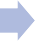 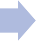 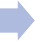 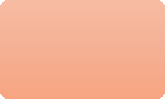 Kediri, 18 Juli 2022 Guru Mata Pelajaran,Estu Setyaningsih, S.Pd.ElemenKalimat Capaian Pembelajaran (CP)Materi Inti (Konten)Kompetensi (Keterampilan)Menyimak dan memirsaPeserta didik mampu mengevaluasi dan mengkreasi informasi berupa gagasan, pikiran, perasaan, pandangan, arahan atau pesan yang akurat dari menyimak teks non fiksi dalam bentuk pawarta. Peserta didik mampu mengapresiasi dan memahami informasi berupa arahan atau pesan yang akurat dari menyimak teks fiksi dalam bentuk ceritawayang.Informasi berupa gagasan, pikiran,	perasaan, pandangan, arahan, yang akurat dari teks non fiksiTeks fiksi dalam bentuk cerita wayangMengevaluasi	dan mengkreasiMengapresiasi	dan memahamimembacaPeserta didik mampu memahami kaidah penulisan teks aksara jawa melalui kegiatan membaca teks aksara jawa (nglegena- pasangan, sandhangan, angka, swara, murda dan rekan). Peserta didik mampu mengevaluasi informasi berupa gagasan, pikiran, pandangan, arahan atau pesan dari berbagai jenis teks non fiksi (deskripsi, eksposisi, dan argumentasi) untuk menemukan makna yang tersurat dan tersirat. Peserta didik mampu memahami dan mengevaluasi informasi berupa gagasan, pikiran, pandangan, arahan atau pesan dari teks fiksi berupageguritan untuk menemukan makna yang tersurat dan tersirat.Teks aksara JawaGagasan,	pikiran, pandangan, arahan, atau pesan dari berbagai jenis teks non fiksi (deskripsi, eksposisi, dan argumentasi)Pesan dari teks fiksi berupa geguritanMemahamiMengevaluasi informasiElemenKalimat Capaian Pembelajaran (CP)Materi Inti (Konten)Kompetensi (Keterampilan)BerbicaraPeserta didik mampu mengidentifikasi dan menggunakan Bahasa Jawa sesuai dengan kaidah kebahasaan (paramasastra) dan undha-usuk basa untuk berbagai tujuan secara logis, kritis dan kreatif.1.  Kaidah	kebahasaan (paramasastra) dan undha usuk basa1. Mengidentifikasi	dan menggunakanMenulis	danmempresentasikanPeserta didik mampu menulis gagasan dan pikiran dalam bentuk teks aksara jawa dengan memperhatikan kaidah penulisan aksara Jawa. Peserta didik mampu menulis gagasan, pikiran, pandangan, arahan dalam bentuk teks non fiksi berbagai jenis teks (deskripsi, eksposisi dan argumentasi) untuk berbagai tujuan secara logis, kritis dan kreatif. Peserta didik mampu mengolah dan menyajikan secara lisan berupa gagasan, pikiran, perasaan, pandangan, arahan atau pesan yang akurat melalui teks non fiksi dalam bentuk pawarta.Gagasan dan pikiran dalam bentuk teks aksara JawaGagasan,pikiran, pandangan, arahan dalam bentuk	teks		non	fiksi berbagai		jenis		teks (deskripsi, eksposisi, dan argumentasi)Gagasan, pikiran, perasaan, pandangan,arahan atau pesan yang akurat melalui teks non fiksi dalam bentuk pawarta.MenulisMengolah dan menyajikanElemenCapaian PembelajaranMenyimak dan memirsaPeserta didik mampu mengevaluasi dan mengkreasi informasi berupa gagasan, pikiran, perasaan, pandangan, arahan atau pesan yang akurat dari menyimak teks non fiksi dalam bentuk pawarta. Peserta didik mampumengapresiasi dan memahami informasi berupa arahan atau pesan yang akurat dari menyimak teks fiksi dalam bentuk cerita wayang.membacaPeserta didik mampu memahami kaidah penulisan teks aksara jawa melalui kegiatan membaca teks aksara jawa (nglegena-pasangan, sandhangan, angka, swara, murda dan rekan). Peserta didik mampu mengevaluasi informasi berupa gagasan, pikiran, pandangan, arahan atau pesan dari berbagai jenis teks non fiksi (deskripsi, eksposisi,ElemenCapaian PembelajaranCapaian Pembelajarandan argumentasi) untuk menemukan makna yang tersurat dan tersirat. Peserta didik mampu memahami danmengevaluasi informasi berupa gagasan, pikiran, pandangan, arahan atau pesan dari teks fiksi berupa geguritan untuk menemukan makna yang tersurat dan tersirat.dan argumentasi) untuk menemukan makna yang tersurat dan tersirat. Peserta didik mampu memahami danmengevaluasi informasi berupa gagasan, pikiran, pandangan, arahan atau pesan dari teks fiksi berupa geguritan untuk menemukan makna yang tersurat dan tersirat.BerbicaraPeserta didik mampu mengidentifikasi dan menggunakan Bahasa Jawa sesuai dengan kaidah kebahasaan (paramasastra) dan undha-usuk basa untuk berbagai tujuan secara logis, kritis dan kreatif.Peserta didik mampu mengidentifikasi dan menggunakan Bahasa Jawa sesuai dengan kaidah kebahasaan (paramasastra) dan undha-usuk basa untuk berbagai tujuan secara logis, kritis dan kreatif.Menulis dan mempresentasikanPeserta didik mampu menulisgagasan dan pikiran dalam bentuk teks aksara jawa dengan memperhatikan kaidahMenulis dan mempresentasikanpenulisan aksara Jawa. Peserta didik mampu menulis gagasan, pikiran, pandangan, arahan dalam bentuk teks non fiksi berbagai jenis teks (deskripsi, eksposisi dan argumentasi) untuk berbagai tujuan secara logis, kritis dankreatif. Peserta didik mampu mengolah dan menyajikan secara lisan berupa gagasan, pikiran, perasaan, pandangan, arahan atau pesan yang akurat melalui teks non fiksi dalam bentuk pawarta.penulisan aksara Jawa. Peserta didik mampu menulis gagasan, pikiran, pandangan, arahan dalam bentuk teks non fiksi berbagai jenis teks (deskripsi, eksposisi dan argumentasi) untuk berbagai tujuan secara logis, kritis dankreatif. Peserta didik mampu mengolah dan menyajikan secara lisan berupa gagasan, pikiran, perasaan, pandangan, arahan atau pesan yang akurat melalui teks non fiksi dalam bentuk pawarta.ElemenKode TPTujuan PembelajaranModulMenyimak dan memirsaX.BD.1Peserta didik mampu mengevaluasi dan mengkreasi informasi berupa gagasan, pikiran, perasaan, pandangan, arahan atau pesan yang akurat dari menyimak teks non fiksi dalam bentuk pawartaM.BD.10.1Menyimak dan memirsaX.BD.2Peserta didik mampu mengapresiasi dan memahami informasi berupa arahan atau pesan yang akurat dari menyimak teks fiksi dalam bentuk cerita wayang.M.BD.10.1MembacaX.BD.3Peserta didik mampu memahami kaidah penulisan teks aksara jawa melalui kegiatan membaca teks aksara jawa (nglegena-pasangan, sandhangan, angka, swara, murda dan rekan).M.BD.10.2MembacaX.BD.4Peserta didik mampu mengevaluasi informasi berupa gagasan, pikiran, pandangan, arahan atau pesan dari berbagai jenis teks non fiksi (deskripsi, eksposisi, dan argumentasi) untukmenemukan makna yang tersurat dan tersirat.M.BD.10.2MembacaX.BD.5Peserta didik mampu memahami dan mengevaluasi informasi berupa gagasan, pikiran, pandangan, arahan atau pesan dari teks fiksi berupa geguritan untuk menemukan makna yang tersurat dan tersirat.M.BD.10.2ElemenKode TPTujuan PembelajaranModulBerbicaraX,BD.6Peserta didik mampu mengidentifikasi dan menggunakan Bahasa Jawa sesuai dengan kaidahkebahasaan (paramasastra) dan undha-usuk basa untuk berbagai tujuan secara logis, kritis dan kreatif.M.BD.10.3Menulis dan mempresentasikanX.BD.7Peserta didik mampu menulis gagasan dan pikiran dalam bentuk teks aksara jawa dengan memperhatikan kaidah penulisan aksara Jawa.M.BD.10.4Menulis dan mempresentasikanX.BD.8Peserta didik mampu menulis gagasan, pikiran, pandangan, arahan dalam bentuk teks non fiksi berbagai jenis teks (deskripsi, eksposisi dan argumentasi) untuk berbagai tujuan secara logis,kritis dan kreatif.M.BD.10.4Menulis dan mempresentasikanX.BD.9Peserta Didik mampu mengolah dan menyajikan secara lisan berupa gagasan, pikiran, perasaan, pandangan, arahan atau pesan yang akurat melalui teks non fiksi dalam bentuk pawarta.M.BD.10.4ElemenTujuan Pembelajaran (TP)Tujuan Pembelajaran (TP)Indikator Ketercapaian (IKTP)MateriDimensi Profil PelajarPancasilaModulJPMenyimak	dan memirsaX.BD.1Peserta	didik	mampu mengevaluasi dan mengkreasi informasi berupa gagasan, pikiran, perasaan, pandangan, arahan atau pesan yang akurat dari menyimak teks non fiksidalam bentuk pawartaMengevaluasi dan mengkreasi informasi berupa gagasan, pikiran, perasaan, pandangan, arahan atau pesan yang akurat dari menyimak teks non fiksi dalam bentuk pawartaTeks non fiksi dalam bentuk pawartaTeks non fiksi dalam bentuk cerita wayangMandiriBernalar kritiskreatifM.BD.10.110x2 JPMenyimak	dan memirsaX.BD.2Peserta	didik	mampu mengapresiasi dan memahami informasi berupa arahan atau pesan yang akurat dari menyimak teks fiksi dalam bentuk ceritawayang.Mengapresiasi dan memahami informasi berupa arahan atau pesan yang akurat dari menyimak teks fiksi dalam bentuk cerita wayang.Teks non fiksi dalam bentuk pawartaTeks non fiksi dalam bentuk cerita wayangMandiriBernalar kritiskreatifM.BD.10.110x2 JPMembacaX.BD.3Peserta didik mampu memahami kaidah penulisan teks aksara jawa melalui kegiatan membaca teks aksara jawa (nglegena-pasangan,Memahami kaidah penulisan teks aksara jawa melalui kegiatan membaca teks aksara jawa(nglegena-pasangan, sandhangan, angka, swara, murda dan rekan).Teks	Aksara JawaTeks deskripsiTeks eksposisiMandiriBernalar kritiskreatifM.BD.10.210x2 JPElemenTujuan Pembelajaran (TP)Tujuan Pembelajaran (TP)Indikator Ketercapaian (IKTP)MateriDimensi Profil Pelajar PancasilaModulJPsandhangan, angka, swara, murdadan rekan).sandhangan, angka, swara, murdadan rekan).Teks argumentasiTeks fiksi berupa geguritanX.BD.4Peserta	didik	mampu mengevaluasi informasi berupa gagasan, pikiran, pandangan, arahan atau pesan dari berbagai jenis teks non fiksi (deskripsi, eksposisi, dan argumentasi) untuk menemukan makna yang tersuratdan tersirat.Mengevaluasi informasi berupa gagasan, pikiran, pandangan, arahan atau pesan dari berbagai jenis teks non fiksi (deskripsi, eksposisi, dan argumentasi) untuk menemukan makna yang tersurat dan tersirat.Teks argumentasiTeks fiksi berupa geguritanX.BD.5Peserta didik mampu memahami dan mengevaluasi informasi berupa gagasan, pikiran, pandangan, arahan atau pesan dari teks fiksi  berupa geguritanuntuk menemukan makna yang tersurat dan tersirat.Memahami dan mengevaluasi informasi berupa gagasan, pikiran, pandangan, arahan atau pesan dari teks fiksi berupa geguritan untuk menemukan makna yang tersurat dan tersirat.Teks argumentasiTeks fiksi berupa geguritanBerbicaraX,BD.6Peserta	didik	mampumengidentifikasi	dan menggunakan Bahasa Jawa sesuai dengan kaidah kebahasaan (paramasastra) dan undha-usuk basa untuk berbagai tujuan secaralogis, kritis dan kreatif.Mengidentifikasi	dan menggunakan Bahasa Jawa sesuai dengan kaidah kebahasaan (paramasastra) dan undha-usuk basa untuk berbagai tujuan secara logis, kritis dan kreatif.Kaidah kebahasaan (paramasastra) dan undha-usuk basaMandiriBernalar kritiskreatifM.BD.10.36x2JPMenulis	dan mempresentasikanX.BD.7Peserta didik mampu menulis gagasan dan pikiran dalam bentuk teks aksara jawa denganmemperhatikan kaidah penulisan aksara Jawa.Menulis gagasan dan pikiran dalam bentuk teks aksara jawa dengan memperhatikan kaidah penulisan aksara Jawa.Teks	Aksara JawaTeks deskripsiTeks eksposisiTeks argumentasiTeks pawartaMandiriBernalar kritiskreatifM.BD.10.410x2JPMenulis	dan mempresentasikanX.BD.8Peserta didik mampu menulis gagasan, pikiran, pandangan, arahan dalam bentuk teks non fiksi berbagai jenis teks (deskripsi,        eksposisi        danargumentasi)     untuk    berbagaiMenulis gagasan, pikiran, pandangan, arahan dalam bentuk teks non fiksi berbagai jenis teks (deskripsi, eksposisi dan argumentasi) untuk berbagai tujuansecara logis, kritis dan kreatif.Teks	Aksara JawaTeks deskripsiTeks eksposisiTeks argumentasiTeks pawartaMandiriBernalar kritiskreatifM.BD.10.410x2JPElemenTujuan Pembelajaran (TP)Tujuan Pembelajaran (TP)Indikator Ketercapaian (IKTP)MateriDimensi Profil Pelajar PancasilaModulJPtujuan secara logis, kritis dankreatif.tujuan secara logis, kritis dankreatif.X.BD.9Peserta Didik mampu mengolah dan menyajikan secara lisan berupa gagasan, pikiran, perasaan, pandangan, arahan atau pesan yang akurat melalui teksnon fiksi dalam bentuk pawarta.Mengolah dan menyajikan secara lisan berupa gagasan, pikiran, perasaan, pandangan, arahan atau pesan yang akurat melalui teks non fiksi dalam bentuk pawarta.TOTAL JAM PELAJARAN 1 TAHUN PELAJARANTOTAL JAM PELAJARAN 1 TAHUN PELAJARANTOTAL JAM PELAJARAN 1 TAHUN PELAJARANTOTAL JAM PELAJARAN 1 TAHUN PELAJARANTOTAL JAM PELAJARAN 1 TAHUN PELAJARANTOTAL JAM PELAJARAN 1 TAHUN PELAJARANTOTAL JAM PELAJARAN 1 TAHUN PELAJARAN36x2=108 JP